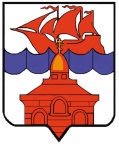 РОССИЙСКАЯ ФЕДЕРАЦИЯКРАСНОЯРСКИЙ КРАЙ         ТАЙМЫРСКИЙ ДОЛГАНО-НЕНЕЦКИЙ МУНИЦИПАЛЬНЫЙ РАЙОН      АДМИНИСТРАЦИЯ СЕЛЬСКОГО ПОСЕЛЕНИЯ ХАТАНГАПОСТАНОВЛЕНИЕ24.09.2021 г.                                                                                                      	      № 104 – П О внесении изменений в постановление Администрации сельского поселения Хатанга от 17.08.2020 № 124-П «Об утверждении Положения о комиссии по соблюдению требований к служебному поведению муниципальных служащих, проходящих муниципальную службу в Администрации сельского поселения Хатанга и урегулированию конфликта интересов»В рамках реализации постановления Администрации сельского поселения Хатанга от 17.08.2021 № 124-П «Об утверждении Положения о комиссии по соблюдению требований к служебному поведению муниципальных служащих, проходящих муниципальную службу в Администрации сельского поселения Хатанга и урегулированию конфликта интересов»,ПОСТАНОВЛЯЮ:Внести в постановление Администрации сельского поселения Хатанга                    от 17.08.2020 № 124-П «Об утверждении Положения о комиссии по соблюдению требований к служебному поведению муниципальных служащих, проходящих муниципальную службу в Администрации сельского поселения Хатанга и урегулированию конфликта интересов» (далее – Постановление) следующие изменения:1.1. Приложение № 2 к Постановлению изложить в редакции приложения к настоящему постановлению.Опубликовать постановление в Информационном бюллетене Хатангского сельского Совета депутатов и Администрации сельского поселения Хатанга и на официальном сайте органов местного самоуправления сельского поселения Хатанга www.hatanga24.ruКонтроль за исполнением настоящего постановления возложить на заместителя Главы сельского поселения Хатанга по социальным вопросам, культуре и спорту Зоткину Т. В.Постановление вступает в силу в день, следующий за днем официального опубликования.Глава сельского поселения Хатанга					           А. С. СкрипкинПриложениек постановлению Администрации сельского поселения Хатангаот 24.09.2021 № 104 – П СОСТАВкомиссии по соблюдению требований к служебному поведению муниципальных служащих, проходящих муниципальную службу в Администрации сельского поселения Хатанга и урегулированию конфликта интересовСкрипкин А. С.                 -Глава сельского поселения Хатанга, председатель комиссии.Зоткина Т. В.		        -Заместитель Главы сельского поселения Хатанга по социальным вопросам, культуре и спорту, заместитель председателя комиссии.Майнагашева Е. В.           -начальник Отдела правового обеспечения и противодействия коррупции Администрации сельского поселения Хатанга, секретарь комиссии.Члены комиссии:Члены комиссии:Бетту А. И.	   	        -заместитель Главы сельского поселения Хатанга по организации работы территориальных отделов;Смирнова О. В.                 -начальник Финансового отдела администрации сельского поселения Хатанга;Кирьянова В. А. 	        -начальник Отдела по управлению муниципальным имуществом администрации сельского поселения Хатанга;Коваленко Е. И.	        -начальник Экономического отдела администрации сельского поселения Хатанга;Дуденко Ю. А.	        -начальник Отдела делопроизводства и кадрового обеспечения администрации сельского поселения Хатанга;Платонов Ф. Ю.	        -начальник Отдела культуры, молодежной политики и спорта администрации сельского поселения Хатанга.